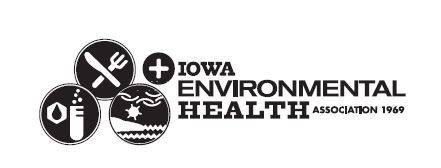 2020 Conference Abstract Submission FormVirtual ConferenceOctober 13-15, 2020SESSION TITLE:	DESCRIPTION:	SPEAKER INFORMATIONSpeaker 1 / Point of Contact:		Name:					Organization:				Address:				Phone:					Email:					Website:				Speaker 2:	Name:					Organization:				Address:				Phone:					Email:					Website:				Speaker 3:		Name:					Organization:				Address:				Phone:					Email:					Website:				PRESENTATION OBJECTIVES	Provide at least two objectives.1.	2. PRESENTATION DATE/TIMEFirst Preference                                          	 	 Second Preference___Tuesday, October 13th, morning                               ___Tuesday, October 13th, morning___Tuesday, October 13th, afternoon                            ___Tuesday, October 13th, afternoon___Wednesday, October 14th, morning                        ___Wednesday, October 14th, morning      ___ Wednesday, October 14th, afternoon		 ___ Wednesday, October 14th, afternoon			___ Thursday, October 15th, morning			 ___ Thursday, October 15th, morning___ Thursday, October 15th, afternoon		 ___ Thursday, October 15th, afternoon___ No Preference					 ___ No PreferenceCONFLICT OF INTERESTA speaker’s presentation will not be used to advertise a particular product or a service (vendor/consultant).PRESENTATION FORMAT (50 minutes)___ Oral Presentation		___ Panel Discussion		___ Other (Please explain): ___________________REQUIRED ATTACHMENTSBiosketch for each presenterBibliography or references related to the presentationSUBMISSION INSTRUCTIONS (Deadline to Submit is 11:59 PM on August 10)Email this form, along with the required attachments to: Sandy Bubke at mocoenvr@mononacounty.orgOr mail to:Monona County Env. Health Dept. ATTN: Sandy Bubke610 Iowa AveOnawa, IA 51040